National Curriculum Intention (s):A study of an aspect or theme in British history that extends pupils’ chronological knowledge beyond 1066.The changing power of monarchs.National Curriculum Intention (s):A study of an aspect or theme in British history that extends pupils’ chronological knowledge beyond 1066.The changing power of monarchs.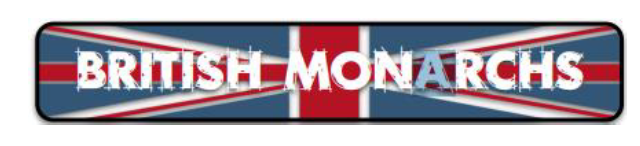 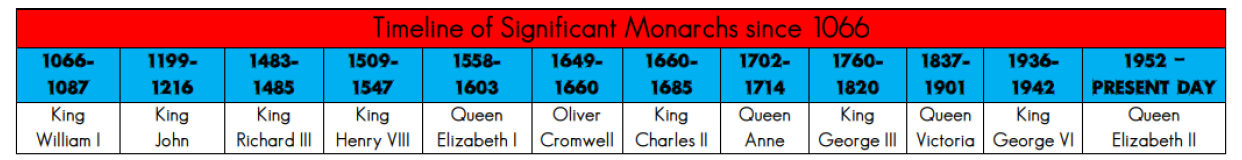 Key   InformationKey   InformationKing John 1119-1216King John 1119-1216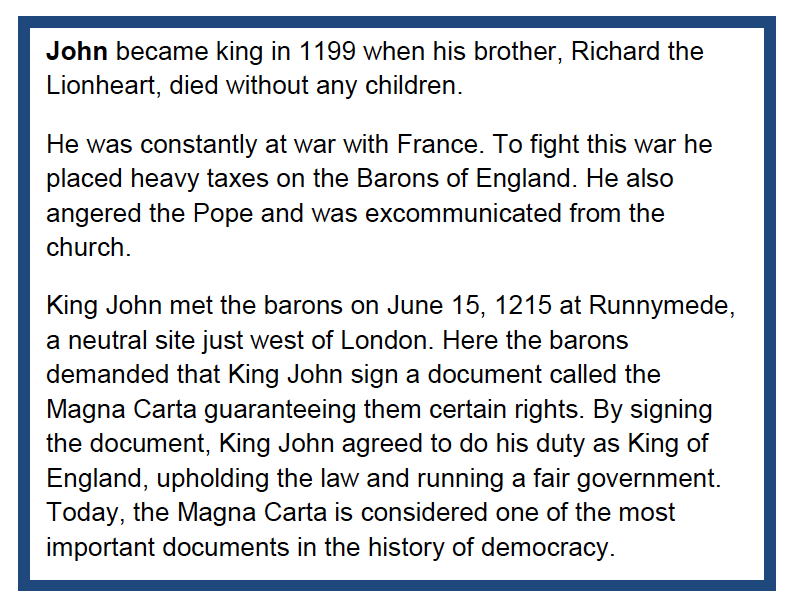 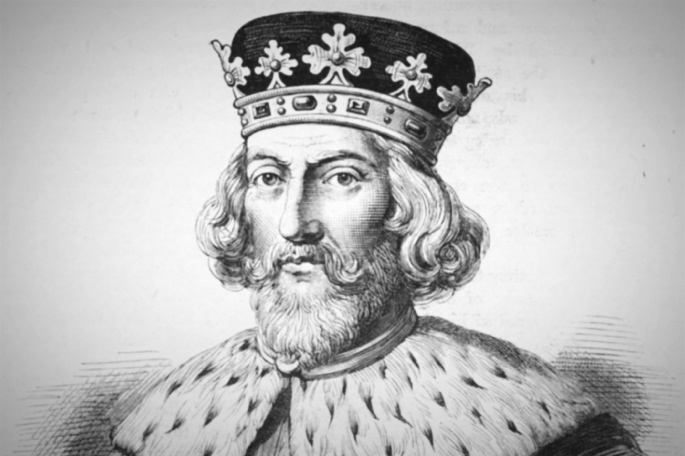 Henry VIII 1509 -1547Henry VIII 1509 -1547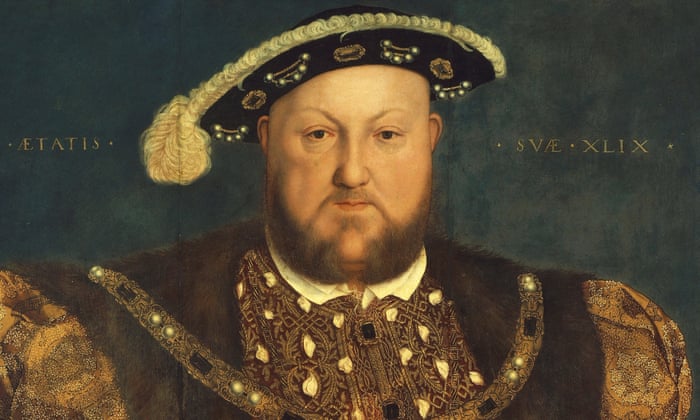 Queen Elizabeth I   1558- 1603Queen Elizabeth I   1558- 1603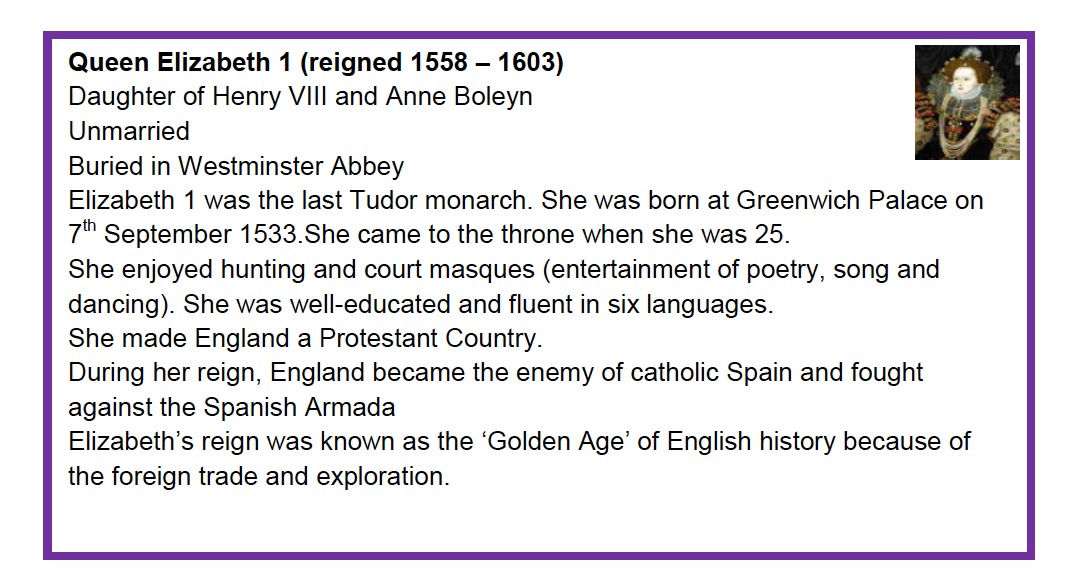 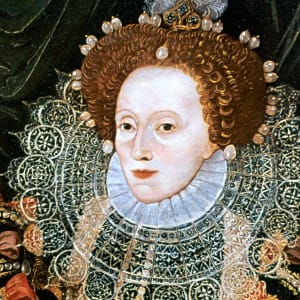 Queen Victoria 1837-1901Queen Victoria 1837-1901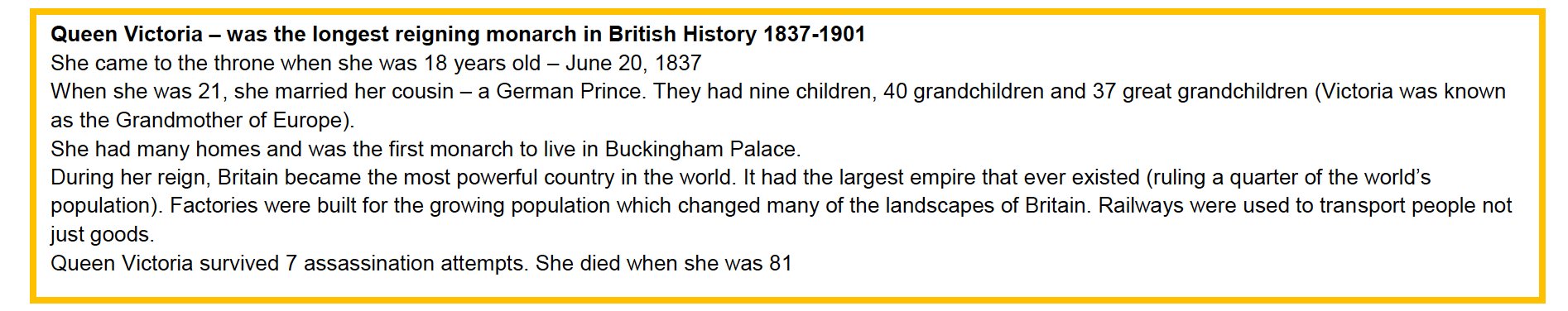 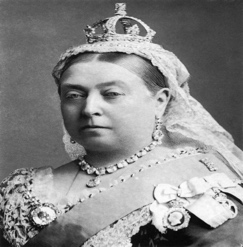 Queen Elizabeth II  1952 – present dayQueen Elizabeth II  1952 – present day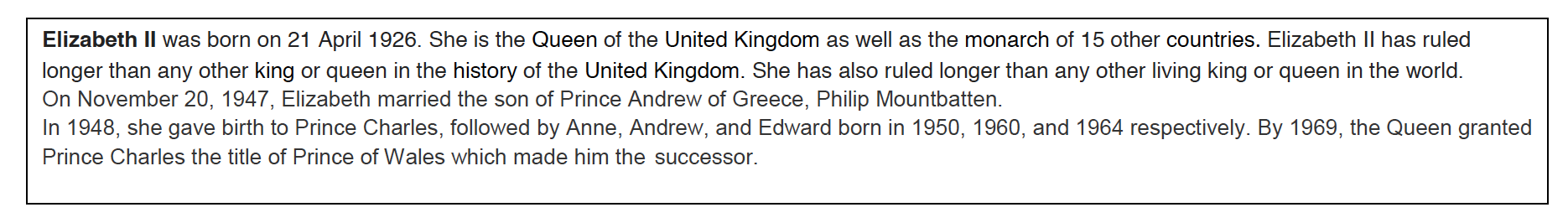 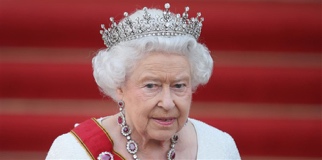 Tier 3 VocabularyTier 3 VocabularyAbdicateTo retire or resign the throne to someone else.BaronA low-ranking male member of nobility.HeirThe heir to the throne is the next person in line to the throne when the current sovereign dies or abdicates. MonarchA sovereign head of state (king or queen)ReignThe period of time in which a monarch reigns.Magna CarterThe Magna Carter was a charter signed by King John in 1215. The document was a series of promises between the King and his subjects promising them certain rights. SovereignA king or queen or person having the power to reign the country.